«Освоение космоса»(Занятие по ознакомлению с окружающим миром для подготовительной к школе группы)Цель: формирование у детей представлений о космическом пространстве, освоении космоса людьми.Задачи: дать элементарное представление о космосе, космическом транспорте и профессии космонавтов;развивать любознательность, логическое мышление, побуждать отвечать на вопросы познавательного характера;продолжать обогащать словарь, вводить в речь слова «космодром», «иллюминатор», «невесомость», «ракета-носитель», «скафандр»;воспитывать чувство гордости за свою страну.Ход занятия.Воспитатель: С глубокой древности люди мечтали летать, как птицы. На чем только не отправлялись в небеса герои сказок.  Вспомните, на чем совершают полеты герои ваших любимых сказок?  (На метле, ковре-самолете, в ступе).Но человечество мечтало о полетах не только в воздушном, но и космическом  пространстве. Таинственный космос притягивал людей, звал заглянуть в него и разгадать его загадки. Как вы думаете, что такое Космос?  (Дети отвечают).Нашу Землю вместе с воздушной оболочкой окружает бесконечно большое пространство. Это космос.  В нем находятся небесные тела: Солнце, звезды, планеты, Луна.Вспомните, что такое звезды? Что такое Солнце? Что такое Земля? Что такое Луна?  (Дети отвечают). Какие планеты, кроме Земли , вращаются вокруг Солнца?Дети: Марс, Меркурий, Венера, Сатурн, Юпитер, Нептун, Уран.Воспитатель: Ребята, давайте подумаем, на чем можно полететь в космос. Ни самолет, ни вертолёт для этого не подходят. Константин Эдуардович Циолковский доказал, что освоить космическое пространство можно только с помощью специального аппарата. Давайте с вами вместе спроектируем этот летательный аппарат. Проводится графический диктант: от начальной точки 2 клетки вверх, 1 вниз на уголок вправо, 10 вверх, 2 вверх на уголок вправо, 2 вниз на уголок вправо, 10 вниз, 1 вверх на уголок вправо, 2 вниз, 1 влево, 1 вверх, 1 влево, 2 вверх, 2 влево, 2 вниз, 1 влево, 1 вниз, 1 влево.Воспитатель: какой летательный аппарат у вас получился?Дети: Ракета.Воспитатель: Первым спроектировал ракету ученик К.Э.Циолковского – Сергей Павлович Королев. В 1957 году 4 октября произошло событие, которое потрясло весь мир: с космодрома Байконур был запущен первый искусственный спутник Земли. Первый, сотворенный человеком аппарат, который не упал на Землю, а покорил космическое пространство. С тех пор русское слово «спутник» вошло в словари многих народов.Однако ученые мечтали о полете в космос человека.  Но прежде они решили проверить безопасность полета на наших четвероногих помощниках – собаках. Как звали этих собак?Дети: Белка и Стрелка.Воспитатель: В 1960 году 19 августа стартовал космический корабль «Спутник-5» с Белкой и Стрелкой на борту.Наконец было все готово для полета человека в космос. 12 апреля 1961 году был запущен космический корабль «Восток».  Его пилотировал первый в мире космонавт. Знаете ли вы его имя?  (Дети отвечают).Правильно, самого первого космонавта звали Юрий Алексеевич Гагарин. Про него сложено много стихов и песен. Послушайте одну из них.Звучит песня «Знаете, каким он парнем был» (муз. А.Пахмутовой, сл. Н.Добронравова).Как же простой русский парень стал космонавтом?Юрий Гагарин родился 9 марта 1934 году под Смоленском.  Он хорошо учился, увлекался спортом, занимался в аэроклубе (аэроклуб – организация, объединяющая людей, интересующихся авиацией), прыгал с парашютом. Он закончил авиационное училище и стал военным летчиком, но все время мечтал о полетах в космос.  И когда узнал, что создался отряд космонавтов, записался в него. Начались долгие, трудные тренировки.А как вы думаете, каким должен быть космонавт?Дети: Сильным, ловким, выносливым, терпеливым, трудолюбивым.Воспитатель: Верно, он должен быть тренированным, иметь сильную волю, отличаться умом и трудолюбием.Все эти качества были у Юрия Гагарина, поэтому он стал первым космонавтом. Юрий Гагарин принес славу нашей Родине. Мы с вами, дорогие ребята, можем гордиться им.Давайте и мы немного потренируемся (проводится физкультминутка)Отдых наш – физкультминутка.Занимай свои места.Шаг на месте левой, правой,Раз и два! Раз и два!Это кто шагает в ряд?Это смена космонавтов – Наш космический отряд!Не прошло и четырех месяцев, как в космос полетел второй космонавт – Герман Степанович Титов. А в июне 1963 году на орбиту Земли был выведен космический корабль. Его пилотировала первая в мире женщина – космонавт Валентина Владимировна Терешкова.Каждый год 12 апреля в нашей стране отмечается День Космонавтики. Почему?Дети: Первый космонавт, который полетел в космос был в  нашей стране.Воспитатель: Сейчас полеты в космос – обычное дело. Космонавты подолгу живут на космических станциях, проводят опыты, наблюдают Землю и звезды. Люди научились выходить из корабля прямо в космос. Мы привыкли к словам «космодром», «иллюминатор», «невесомость», «скафандр», «ракета-носитель», «Центр управления ракетами».А что это за профессия космонавт?  (Дети отвечают).Зачем люди летают в космос? (Дети отвечают).Вы бы хотели стать космонавтами? (Дети отвечают).Сейчас мы проверим, получатся ли из вас космонавты? Попробуйте отгадать космический кроссворд.Кто первым полетел в космос?  (Собаки)Кто первый космонавт?  (Гагарин)Крыльев нет у этой птицы,Но нельзя не подивиться:Лишь распустит птица хвост – И поднимется до звезд. (Ракета)Пространство, в котором летают ракеты? (Космос)Он не летчик, не пилот,Он ведет не самолет,А огромную ракету.Дети, кто, скажите это? (Космонавт)Кто второй космонавт, полетевший в космос? (Титов)Главный конструктор ракет? (Королёв)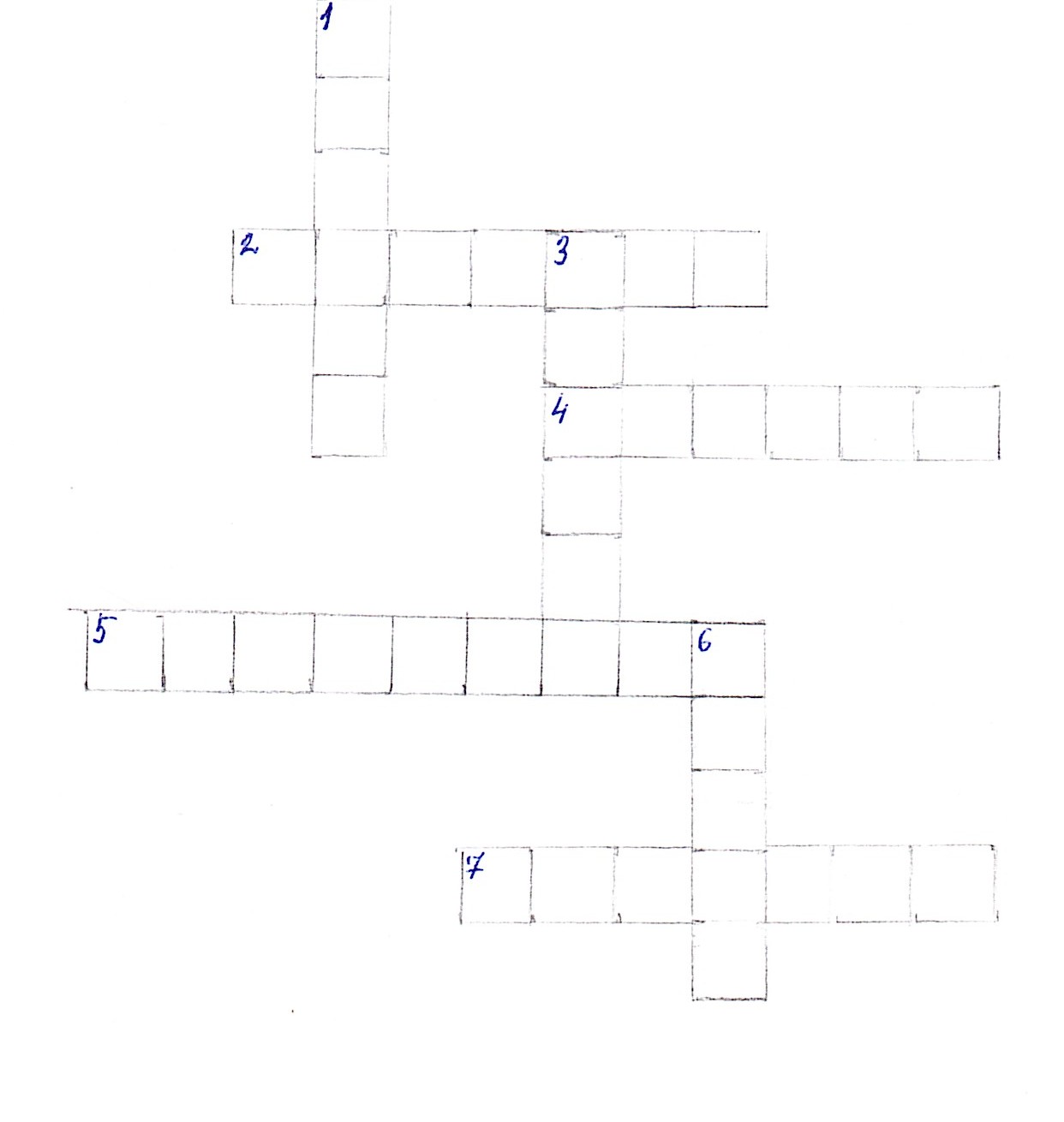 Молодцы, сегодня вы показали, что знаете много!